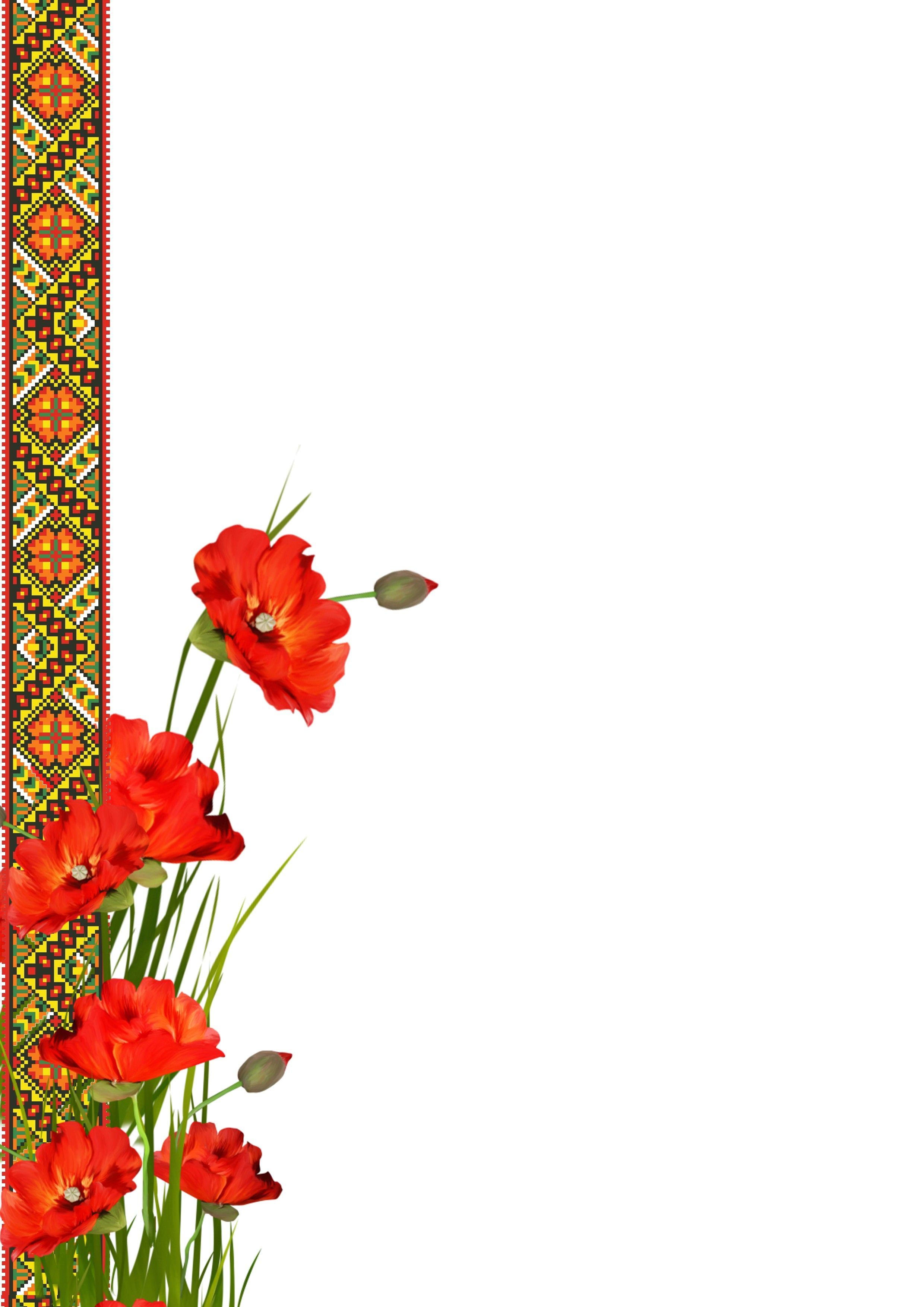 ДЕРЖАВНИЙ НАВЧАЛЬНИЙ ЗАКЛАДБОГУСЛАВСЬКИЙ ЦЕНТР ПРОФЕСІЙНО-ТЕХНІЧНОЇ ОСВІТИОбласний пошуковий професійно-соціальний проект «Наближаємо перемогу разом: українська символіка у виробах для потреб ЗСУ»Укладач: Т. ЛисицяМетодична комісія «Виховної роботи»